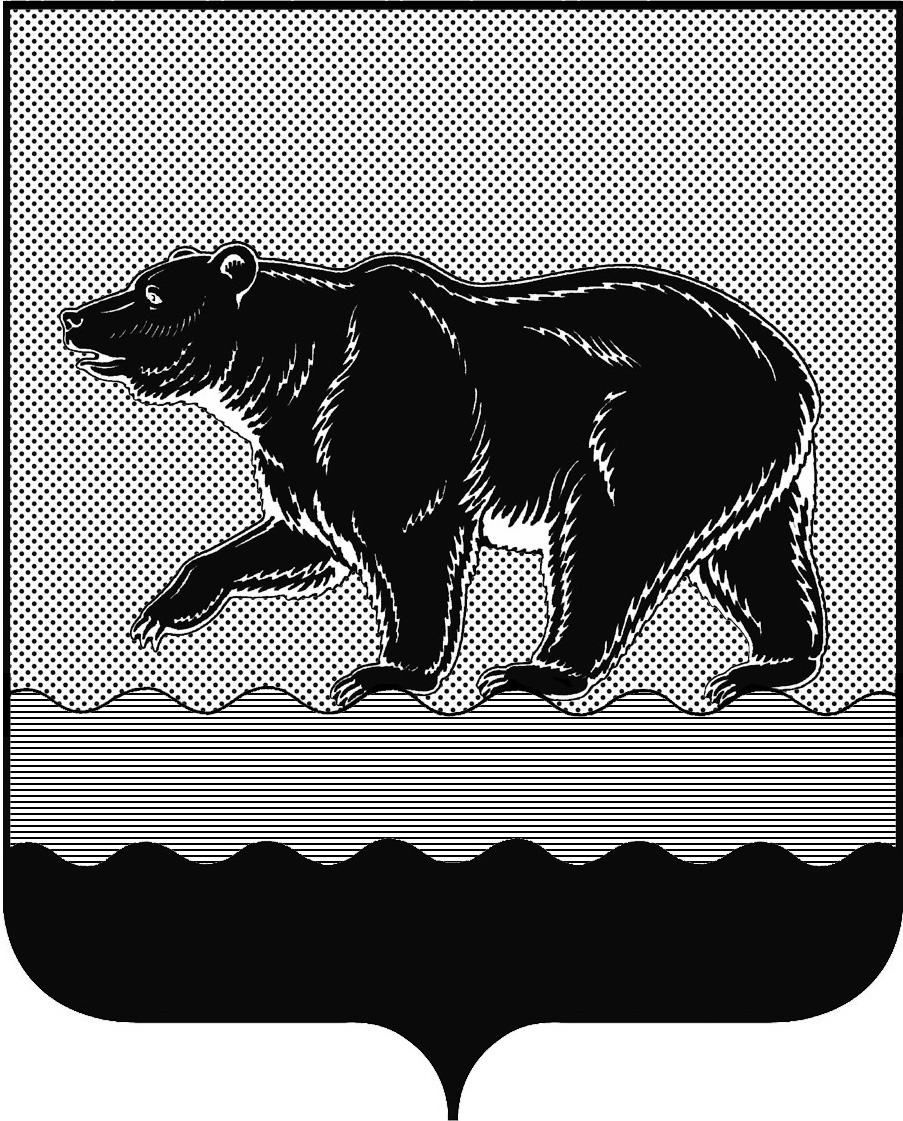 СЧЁТНАЯ ПАЛАТАГОРОДА НЕФТЕЮГАНСКА16 микрорайон, 23 дом, помещение 97, г. Нефтеюганск, 
Ханты-Мансийский автономный округ - Югра (Тюменская область), 628310  тел./факс (3463) 20-30-55, 20-30-63 E-mail: sp-ugansk@mail.ru www. admugansk.ru Заключение на проект постановления администрации города Нефтеюганска «Порядок предоставления в 2019 году субсидий субъектам малого и среднего предпринимательства, осуществляющим деятельность на территории города Нефтеюганска» (далее по тексту – Проект порядка)Счётная палата в соответствии с пунктом 7 части 2 статьи 9 Федерального закона от 07.02.2011 № 6-ФЗ «Об общих принципах организации и деятельности контрольно-счетных органов субъектов Российской Федерации и муниципальных образований» проводит финансово-экономическую экспертизу проектов муниципальных правовых актов (включая обоснованность финансово-экономических обоснований) в части, касающейся расходных обязательств муниципального образования.В соответствии с пунктом 3 статьи 78 Бюджетного кодекса Российской Федерации муниципальные правовые акты, регулирующие предоставление субсидий юридическим лицам (за исключением субсидий муниципальным учреждениям), индивидуальным предпринимателям, а также физическим лицам - производителям товаров, работ, услуг, должны соответствовать общим требованиям, установленным Правительством Российской Федерации.Постановлением Правительства Российской Федерации от 06.09.2016   № 887 «Об общих требованиях к нормативным правовым актам, муниципальным правовым актам, регулирующим предоставление субсидий юридическим лицам (за исключением субсидий государственным (муниципальным) учреждениям), индивидуальным предпринимателям, а также физическим лицам – производителям товаров, работ, услуг» (далее по тексту – Постановление Правительства РФ от 06.09.2016 № 887) определены общие требования к муниципальным правовым актам, регулирующим предоставление субсидий юридическим лицам (за исключением субсидий муниципальным учреждениям), индивидуальным предпринимателям, а также физическим лицам - производителям товаров, работ, услуг. Проектом порядка предоставления субсидии предусмотрено:1. Пунктом 1.7 – критерии отбора получателей субсидий, имеющих право на получение субсидий, отбираемых исходя из указанных критериев, в том числе по итогам конкурса, с указанием в правовом акте порядка проведения такого отбора (за исключением случаев, когда получатель субсидии определяется в соответствии с законом (решением) о бюджете). Пунктом 2.6 Проекта порядка установлены требования, которым должны соответствовать получатели субсидии на дату подачи заявления.Вместе с тем Постановлением Правительства РФ от 06.09.2016 № 887 предусмотрено, что при определении условий и порядка предоставления субсидий указываются требования, которым должны соответствовать получатели субсидии на первое число месяца, предшествующего месяцу, в котором планируется заключение соглашения.Рекомендуем в Проекте порядка предусмотреть положения, установленные подпунктом «е» пункта 4 Постановления Правительства РФ от 06.09.2016 № 887, а также из пункта 1.7 Проекта исключить слова «отбираемых исходя из указанных критериев, в том числе по итогам конкурса, с указанием в правовом акте порядка проведения такого отбора (за исключением случаев, когда получатель субсидии определяется в соответствии с законом (решением) о бюджете)».2. Подпунктом 1.7.1 пункта 1.7 – соответствие условиям, установленным к ним Федеральным законом от 24.07.2007 № 209-ФЗ 
«О развитии малого и среднего предпринимательства в Российской Федерации», для получения поддержки.Рекомендуем конкретизировать статью(и) Федерального закона от 24.07.2007 № 209-ФЗ «О развитии малого и среднего предпринимательства в Российской Федерации», устанавливающие условия, которым должны соответствовать получатели субсидии.3. Пунктом 1.9 – соблюдение условий, целей и порядка предоставления субсидий получателями субсидий подлежат обязательной проверке главным распорядителем как получателем бюджетных средств, предоставляющим субсидию, и органом муниципального финансового контроля.Рекомендуем пункт 1.9 Проекта порядка исключить по причине дублирования пункта 4.1 Проекта порядка.4. Пунктом 2.2.5 – администратор уточняет включение субъекта в Единый реестр субъектов малого и среднего предпринимательства (статья 4.1 Федерального закона).Рекомендуем предусмотреть реквизиты Федерального закона.	На основании вышеизложенного, по итогам проведения экспертизы, предлагаем настоящее заключение направить разработчику в целях устранения выявленных недостатков в Проекте порядка предоставления субсидии. Заместитель председателя                                                           Э.Н. ХуснуллинаИсполнитель:инспектор инспекторского отдела № 1Счётной палатыФилатова Юлия ЕвгеньевнаТел. 8 (3463) 203948Исх. от 30.04.2019 № 178